Staatliches Schulamt für den Main-Kinzig-Kreis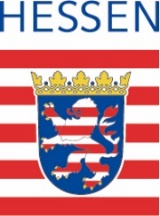 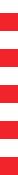 Falls Sie nicht die Möglichkeit der Online-Anmeldung haben, können Sie sich alternativ auch mit diesem Formular anmelden:Ich bin Mitarbeiter/in des Landes Hessen und melde mich hiermit verbindlich zu der Fortbildungsveranstaltung:       (Veranstaltungs-Nr.      ) am       an:Vor- und Nachname:      Personal-Nr. (zu finden auf den Bezügenachweisen):      Name und Ort der Schule:      	Ich bin kein/e Mitarbeiter/in des Landes Hessen und melde mich hiermit verbindlich zu der Fortbildungsveranstaltung:      (Veranstaltungs-Nr.      ) am       an:Vor- und Nachname:      Private Anschrift:      Bitte beachten Sie:Wenn Sie keine Nachricht von uns bekommen, sind Sie als Teilnehmer/in vorgesehen.Sie erhalten von uns keine Bestätigung Ihrer Anmeldung.Mit Ihrer Unterschrift verpflichten Sie sich, uns umgehend zu informieren, wenn Sie an einer Teilnahme verhindert sind.Bei Mitarbeiterinnen und Mitarbeitern des Landes Hessen ist ohne Angabe Ihrer Personal-Nr.             (zu finden auf den Bezügenachweisen) systembedingt keine Anmeldung möglich.Bei Fragen (per Mail oder Telefon) bitte immer die Veranstaltungsnummer bereithalten.Im Falle einer kostenpflichtigen Fortbildung erhalten Sie eine Rechnung über die Teilnahmegebühr.  Die Genehmigung meiner Schulleitung zur Teilnahme an der Veranstaltung habe ich      eingeholt.Datum, Name:      E-Mail: Fortbildung.SSA.Hanau@kultus.hessen.de